Allegheny County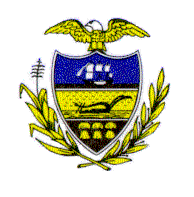 436 GRANT STREET  PITTSBURGH, PA 15219AGENDAALLEGHENY COUNTY JAIL OVERSIGHT BOARD MEETINGThursday, October 5, 2023 at 4:00 P.M.Board members: In-personPublic viewing link located at: https://www.youtube.com/@alleghenycountyjailoversig5127/streamsWelcome, Call to Order & Rules (2 minutes)Community Corrections Reports (3 minutes)Passages to RecoveryThe Renewal CenterElectronic MonitoringPublic Comment (3 minutes per comment)Review of the Meeting Minutes for September 7, 2023 (2 minutes)Warden’s Report (10 minutes)Chief Deputy Warden’s Report (20 minutes)Staff promotions, new hires, and Cadet updatesUse of force statisticsNumber of incarcerated individuals at ACJ waiting to go upstateNumber of incarcerated individuals at ACJ on federal chargesUpdates regarding contact visits Medication Assisted Treatment updatesTracking commitments to TorranceTracking commitments to Tier 4 and Tier 5Report on wait times for mental health specialists, sick calls, and psychiatric careHealthcare services updatesOld Business (30 minutes)IIWF subcommittee report/updates — Judge LazzaraACJ and alternative housing population statistics, including BC holds — Judge LazzaraNew Business (5 minutes)Motion to establish the following modification to the Allegheny County Jail incarcerated individual dress code, to be effective as soon as possible before February 1, 2024:•     All incarcerated adults shall be dressed in tan uniforms; •     All incarcerated juveniles shall be dressed in yellow uniforms; and•     All other incarcerated individuals who wear a uniform color different than the general population of the jail, such as incarcerated workers and those on DHU status, shall maintain their existing dress code. – Bethany HallamAdjournment